Lesson 3 Practice ProblemsUse the tape diagram to find the value of . Show your reasoning.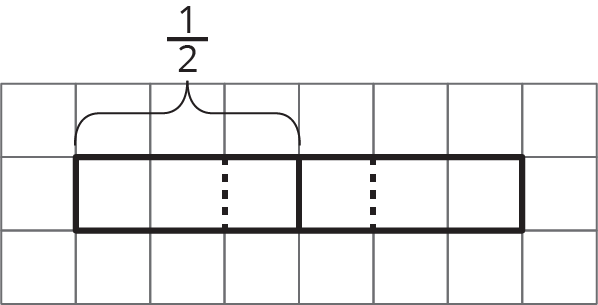 Use the tape diagram to answer the question: How many s are in ? Show your reasoning.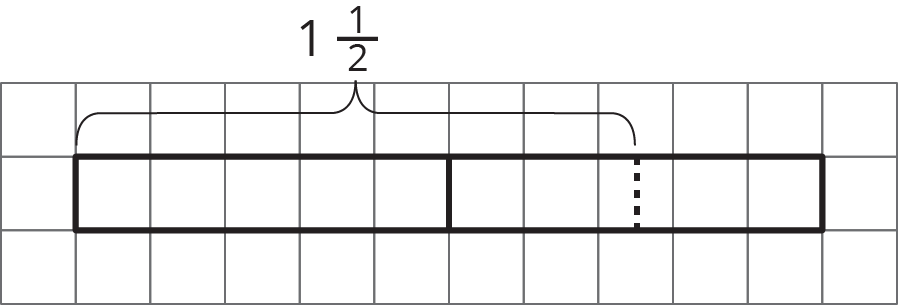 Write a multiplication equation and a division equation to represent each sentence or diagram.There are 12 fourths in 3.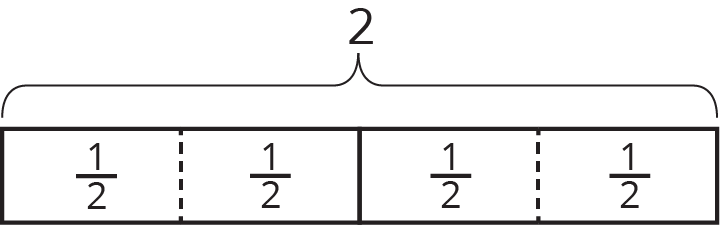 How many s are in 6?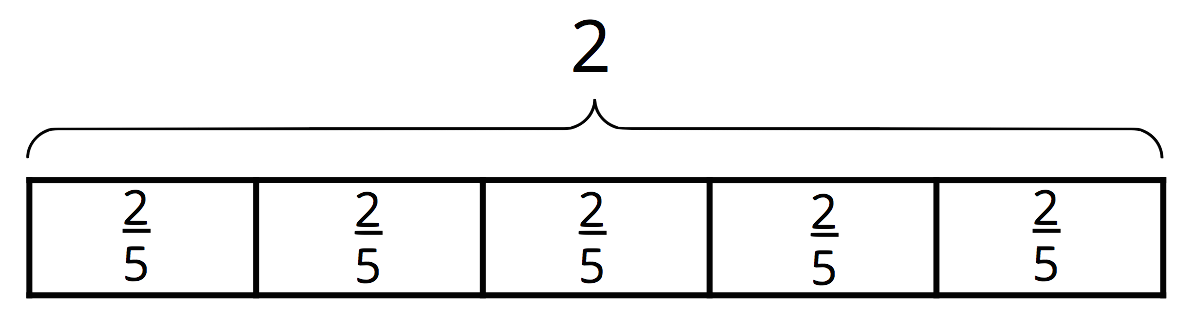 Diego said that the answer to the question “How many groups of  are in 1?” is  or . Do you agree with him? Explain or show your reasoning.At a farmer’s market, two vendors sell fresh milk. One vendor sells 2 liters for $3.80, and another vendor sells 1.5 liters for $2.70. Which is the better deal? Explain your reasoning.(From Unit 2, Lesson 16.)Calculate each percentage mentally.What is 10% of 70?What is 10% of 110?What is 25% of 160?What is 25% of 48?What is 50% of 90?What is 50% of 350?What is 75% of 300?What is 75% of 48?(From Unit 2, Lesson 23.)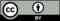 © CC BY Open Up Resources. Adaptations CC BY IM.